Priorities for the WeekWeekly Calendar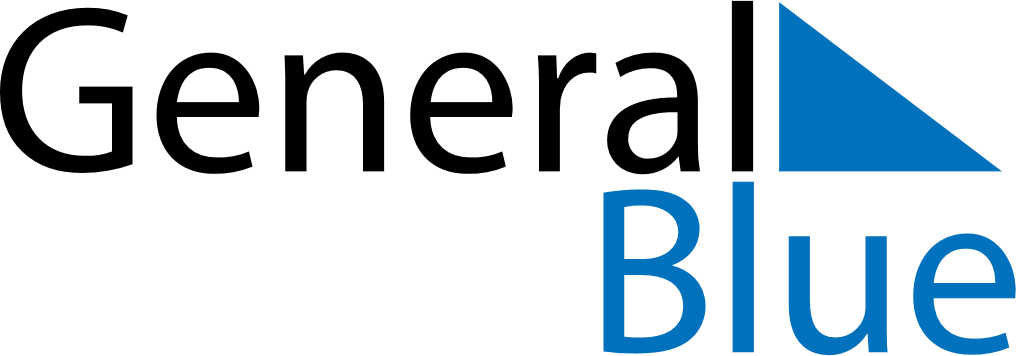 September 4, 2022 - September 10, 2022Weekly CalendarSeptember 4, 2022 - September 10, 2022Weekly CalendarSeptember 4, 2022 - September 10, 2022Weekly CalendarSeptember 4, 2022 - September 10, 2022Weekly CalendarSeptember 4, 2022 - September 10, 2022Weekly CalendarSeptember 4, 2022 - September 10, 2022Weekly CalendarSeptember 4, 2022 - September 10, 2022Weekly CalendarSeptember 4, 2022 - September 10, 2022SUNSep 04MONSep 05TUESep 06WEDSep 07THUSep 08FRISep 09SATSep 106 AM7 AM8 AM9 AM10 AM11 AM12 PM1 PM2 PM3 PM4 PM5 PM6 PM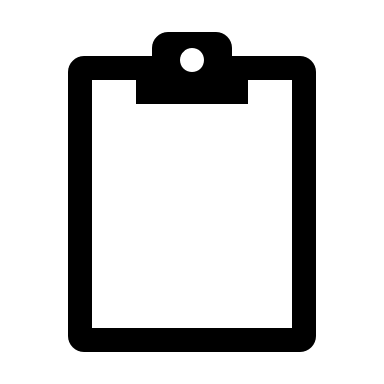 